Gruppenstundenplan 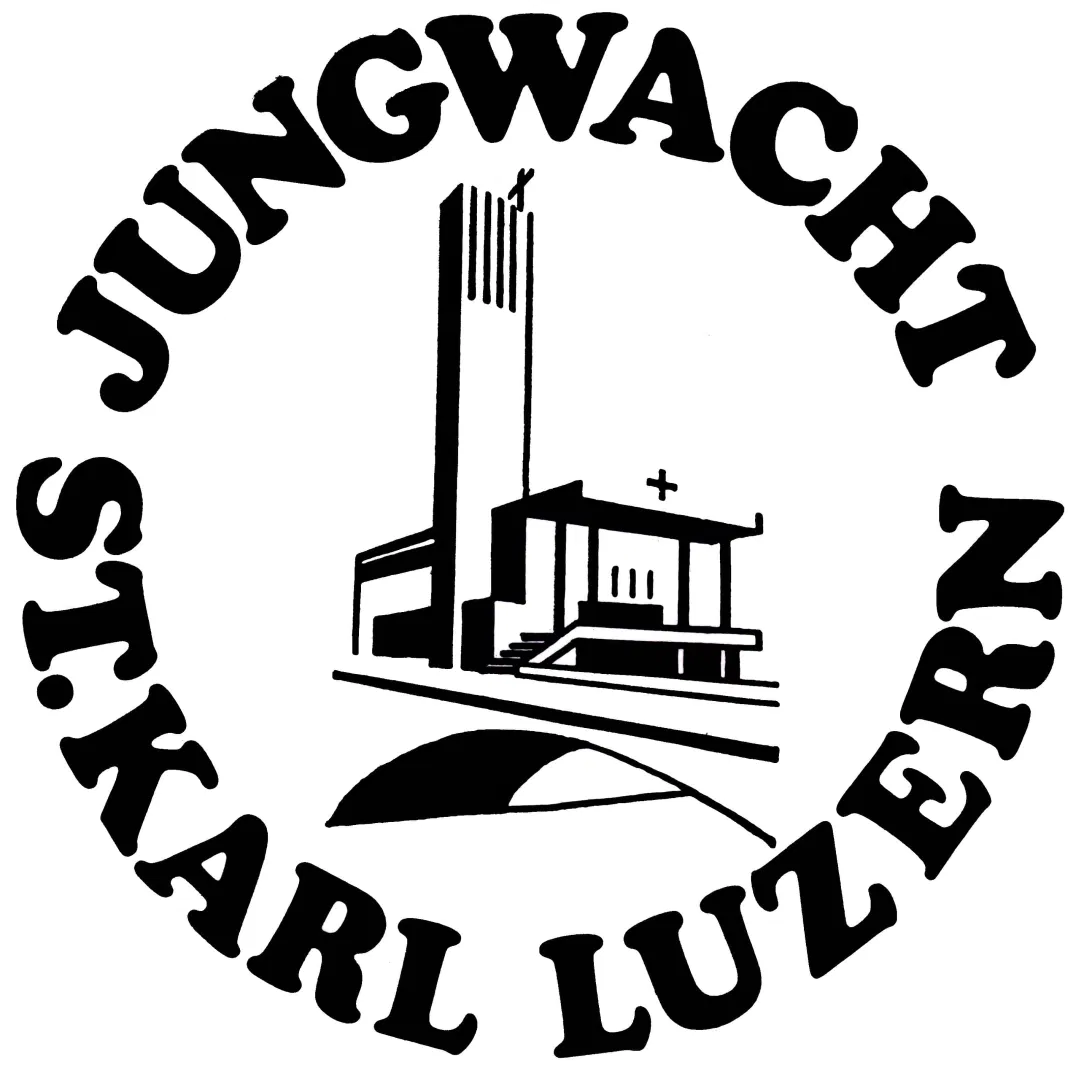 Gruppenstunde: Samstag von 14:00 Uhr bis 16:00 Uhr im „Jungwachtrümli“ (Spitalstrasse 93) statt. (Sollte es Abweichungen geben, werden wir es mitteilen)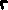 	3. September 			Wasserschlacht/ Papierflieger Duell
      10. September 			Jubla-Tag 	17. September 			Werbevideo       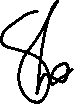 	24. September 			Fussballturnier         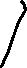                  Herbstferien 1. Oktober – 16. Oktober        22. Oktober                          St.Karli Chilbi 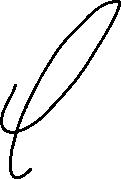        29. Oktober 	        Lagerrückblick        5. November                        Escape-Room                 12. November 	  Gussformen                 19. November                      Jungwachtkuchen                 26. November                      Musikvideo produzieren                  3. Dezember                         Weihnachten wird ruiniert?!? Pt.1              10. Dezember                       Weihnachten wird ruiniert?!? Pt.2                      17. Dezember                       Weihnachten wird ruiniert?!? Pt.3                       Melde dich bitte kurz telefonisch bei uns ab, falls du nicht kommen kannst. Kontakt Gruppenleiterinnen: Shanketh Kanagalingam, 079 193 36 28 Rohan Shamim, 078 327 83 00Tariq Mehar, 076 731 52 00 Alessio Piccioni, 077 477 03 38 Marc Wöhler, 078 211 80 88 